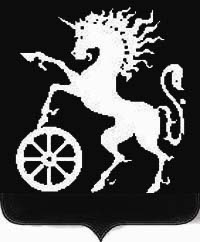 РОССИЙСКАЯ ФЕДЕРАЦИЯКРАСНОЯРСКИЙ КРАЙБОГОТОЛЬСКИЙ ГОРОДСКОЙ СОВЕТ ДЕПУТАТОВПЯТОГО СОЗЫВАР Е Ш Е Н И Е   24.12.2018                                      г. Боготол                                        № 14-191Об установлении размера стоимости движимого имущества, подлежащего учету в реестре муниципального имущества  города БоготолаВ соответствии с частью 5 статьи 51 Федерального закона от 06.10.2003  №131-ФЗ «Об общих принципах организации местного самоуправления в Российской Федерации», Порядком ведения органами местного самоуправления реестров муниципального имущества, утвержденным приказом Министерства экономического развития Российской Федерации от 30.08.2011 № 424, Постановлением Правительства Российской Федерации от 09.01.2014 № 10 «О порядке сообщения отдельными категориями лиц о получении подарка в связи с их должностным положением или исполнением ими служебных (должностных) обязанностей, сдачи и оценки подарка, реализации (выкупа) и зачисления средств, вырученных от его реализации», руководствуясь статьями 32, 70 Устава города Боготола, рассмотрев предложение администрации города, Боготольский городской Совет депутатов РЕШИЛ:Установить размер стоимости объектов движимого имущества, подлежащих учету в реестремуниципальногоимущества города Боготола в размере  100 000 рублей и более, за исключением транспортных средств, акций, долей (вкладов) в уставном (складочном) капитале хозяйственного общества или товарищества, особо ценного движимого имущества, закрепленного за автономными или бюджетными муниципальными учреждениями города Боготола, а также движимое имущество муниципальной казны города Боготола, которые подлежат учету в реестре независимо от их стоимости.Принятые к бухгалтерскому учету подарки, полученные лицами, замещающими должности муниципального службы в органах местного самоуправления города Боготола, лицами, замещающими муниципальные должности города Боготола в связи с их должностным положением или исполнением ими служебных (должностных) обязанностей, стоимость которых превышает 3000 рублей.	3. Контроль за исполнением настоящего решения возложить на постоянную комиссию Боготольского городского Совета депутатов по бюджету, финансам и налогам (председатель Урсаленко П.Ю.)4. Решение вступает в силу в день, следующий за днем его официального опубликования в газете «Земля боготольская».Исполняющий полномочия                           ПредседательГлавы города Боготола                                   Боготольского городского                                            Совета депутатов_____________ Е.М. Деменкова                   __________А.М. Рябчёнок